ПЛАН РАБОТЫБелгородской областной организации Общественной организации «Всероссийский Электропрофсоюз»на май 2018 года№п/пНаименование мероприятийНаименование мероприятийДата
проведенияМестопроведенияМестопроведенияФ.И.О. 
и должность 
ответственного1.1Организовать и провести мероприятия по празднованию Международного дня солидарности трудящихся – 1 маяОрганизовать и провести мероприятия по празднованию Международного дня солидарности трудящихся – 1 мая01 маяг. Белгородг. БелгородАндросович А.Н., работники аппарата БелОО ВЭП, председатели ППО, МС БелОО ВЭП1.2Организовать поздравления ветеранов ВОВ и тружеников тыла в преддверии Дня ПобедыОрганизовать поздравления ветеранов ВОВ и тружеников тыла в преддверии Дня Победыдо 09 маяБелгородская областьБелгородская областьПредседатели ППО1.3Организовать и провести праздничные мероприятия, посвященные 73-й годовщине Победы в Великой Отечественной войне 1941 – 1945 годовОрганизовать и провести праздничные мероприятия, посвященные 73-й годовщине Победы в Великой Отечественной войне 1941 – 1945 годов09 маяБелгородская областьБелгородская областьАндросович А.Н., Евдокименко О.В., работники аппарата БелОО ВЭП, председатели ППО, МС БелОО ВЭП1.4Организовать и провести в дни майских праздников туры выходного дня для членов профсоюза и их семей Организовать и провести в дни майских праздников туры выходного дня для членов профсоюза и их семей 01 – 09 маяБелгородская областьБелгородская областьПредседатели ППО1.5Провести мероприятия, посвященные дню СемьиПровести мероприятия, посвященные дню Семьидо 15 маякаб.705каб.705Андросович А.Н., работники аппарата БелОО ВЭП, председатели ППО1.6Организовать и провести X традиционный Турнир по мини – футболу среди команд подразделений филиала ПАО «МРСК Центра» - «Белгородэнерго»Организовать и провести X традиционный Турнир по мини – футболу среди команд подразделений филиала ПАО «МРСК Центра» - «Белгородэнерго»19 маяУКС Светланы ХоркинойУКС Светланы ХоркинойАндросович А.Н., Евдокименко О.В., председатели цеховых комитетов ППО филиала1.7Осуществлять контроль посещаемости тренировочных занятий по мини – футболу, волейболу, плаванию и стрельбе членами профсоюза предприятий Белгородской энергосистемыОсуществлять контроль посещаемости тренировочных занятий по мини – футболу, волейболу, плаванию и стрельбе членами профсоюза предприятий Белгородской энергосистемыв течение месяцаУСК Светланы Хоркиной, тир ДОСААФ, Оранжевый ледУСК Светланы Хоркиной, тир ДОСААФ, Оранжевый ледЕвдокименко О.В.1.8Принять участие в семинаре для правовых инспекторов труда ОО ВЭП в Зональном учебно-методическом центре профсоюзов г. Санкт-ПетербургПринять участие в семинаре для правовых инспекторов труда ОО ВЭП в Зональном учебно-методическом центре профсоюзов г. Санкт-Петербург20-26 маяг.С.Петербургг.С.ПетербургБереговая Т.М.1.9Продолжить сотрудничество с Советами ветеранов и Советами молодежи филиаловПродолжить сотрудничество с Советами ветеранов и Советами молодежи филиаловв течение месяцакаб.705каб.705Береговая Т.М.1.10Принять участие в организации мероприятий ко Дню защиты детейПринять участие в организации мероприятий ко Дню защиты детейв течение месяцакаб.705каб.705Береговая Т.М.1.11Провести консультации для членов профсоюза по социальным и правовым вопросамПровести консультации для членов профсоюза по социальным и правовым вопросамв течение месяцакаб.705каб.705Береговая Т.М.1.12Принять участие в проведении дня охраны трудаПринять участие в проведении дня охраны труда07 маяфилиал ПАО «МРСК Центра» - «Белгородэнерго» филиал ПАО «МРСК Центра» - «Белгородэнерго» Сергеева Л.С.1.13Принять участие в семинаре технических инспекторов трудаПринять участие в семинаре технических инспекторов труда14-18 маяМосковская обл. п/о Горки-10Московская обл. п/о Горки-10Сергеева Л.С.1.14Провести проверки  условий и охраны  труда на рабочих местах Провести проверки  условий и охраны  труда на рабочих местах 23 маяфилиал ПАО «Квадра» - «Белгородская генерация»филиал ПАО «Квадра» - «Белгородская генерация»Сергеева Л.С.1.15Провести проверки  условий и охраны  труда на рабочих местахПровести проверки  условий и охраны  труда на рабочих местах30 маяАО «Белгородэнергосбыт»АО «Белгородэнергосбыт»Сергеева Л.С.1.16Оказывать практическую помощь профкомам ППО в осуществлении общественного контроля над соблюдением трудового законодательства в вопросах охраны трудаОказывать практическую помощь профкомам ППО в осуществлении общественного контроля над соблюдением трудового законодательства в вопросах охраны трудав течение месяцакаб.705каб.705Сергеева Л.С. 1.17Подготовить и сдать отчетность в ПФПодготовить и сдать отчетность в ПФдо 15 маякаб.705каб.705Артемова О.Н.1.18Подготовить и сдать отчетность в ФНCПодготовить и сдать отчетность в ФНCдо 03 маякаб.705каб.705Артемова О.Н.1.19Проверить и оформить бухгалтерские документы цеховых профсоюзных организацийПроверить и оформить бухгалтерские документы цеховых профсоюзных организацийв течение месяцакаб.705каб.705Артемова О.Н.1.20Оформить бухгалтерские документы (расход. и приход. ордера, авансов. отчеты, платежные поручения и др.)Оформить бухгалтерские документы (расход. и приход. ордера, авансов. отчеты, платежные поручения и др.)в течение месяцакаб.705каб.705Артемова О.Н.1.21Начислить и выплатить заработную плату работникам.Начислить и выплатить заработную плату работникам.до 10 маякаб.705каб.705Артемова О.Н.1.22Оформить бухгалтерские проводки в системе 1С ПредприятиеОформить бухгалтерские проводки в системе 1С Предприятиев течение месяцакаб.705каб.705Артемова О.Н.1.23Представить отчеты по предстоящим существенным изменениям условий и оплаты труда (ВЭП, БОООП)Представить отчеты по предстоящим существенным изменениям условий и оплаты труда (ВЭП, БОООП)10 маякаб.705 каб.705 Александрова К.А.1.24Принять участие в региональном этапе форума «Стратегический резерв 2018г.» Принять участие в региональном этапе форума «Стратегический резерв 2018г.» до 28 маяг. Губкинг. ГубкинАлександрова К.А.1.25Принять участие в подготовке мероприятий, приуроченных к Международному дню защиты детейПринять участие в подготовке мероприятий, приуроченных к Международному дню защиты детейдо 31 маякаб.705 каб.705 Александрова К.А.Первичная профсоюзная организация филиала ПАО «МРСК Центра» - «Белгородэнерго»Первичная профсоюзная организация филиала ПАО «МРСК Центра» - «Белгородэнерго»Первичная профсоюзная организация филиала ПАО «МРСК Центра» - «Белгородэнерго»Первичная профсоюзная организация филиала ПАО «МРСК Центра» - «Белгородэнерго»Первичная профсоюзная организация филиала ПАО «МРСК Центра» - «Белгородэнерго»Первичная профсоюзная организация филиала ПАО «МРСК Центра» - «Белгородэнерго»2.1Принять участие в первомайской акции профсоюзовПринять участие в первомайской акции профсоюзов1 маяБелгородская областьБелгородская областьАндросович А.Н., Береговая Т.М., председатели цеховых комитетов2.2Принять участие в подготовке и проведении праздничных мероприятий, посвященных 73 годовщине Победы в Великой Отечественной войне 1941 – 1945 годов (7 ветеранов ВОВ и 15 тружеников тыла)Принять участие в подготовке и проведении праздничных мероприятий, посвященных 73 годовщине Победы в Великой Отечественной войне 1941 – 1945 годов (7 ветеранов ВОВ и 15 тружеников тыла)до 9 маяфилиалфилиалАндросович А.Н., Береговая Т.М., председатели цехкомов, Совет молодежи, Совет ветеранов2.3Организовать по заявкам сотрудников  экскурсионные туры на майские праздники в г. Минск и г.С.ПетербургОрганизовать по заявкам сотрудников  экскурсионные туры на майские праздники в г. Минск и г.С.Петербург28 апреля - 02 маяг. Минск, г.С.Петербургг. Минск, г.С.ПетербургАндросович А.Н., Береговая Т.М., председатели цеховых комитетов2.4Принять участие в проведении  проверок условий и охраны труда  на рабочих местахПринять участие в проведении  проверок условий и охраны труда  на рабочих местахв течение месяцафилиал филиал Уполномоченные по охране труда, председатели цеховых комитетов2.5Принять участие в дне ТБ, подвести итоги работы уполномоченных по ОТ за апрельПринять участие в дне ТБ, подвести итоги работы уполномоченных по ОТ за апрель07 маяфилиалфилиалАндросович А.Н., председатели цеховых комитетов2.6Организовать и принять участие в мероприятиях, приуроченных к Международному дню семьи. Поздравить все многодетные семьи филиала (82 семьи)Организовать и принять участие в мероприятиях, приуроченных к Международному дню семьи. Поздравить все многодетные семьи филиала (82 семьи)15 маяфилиалфилиалАндросович А.Н., Береговая Т.М., председатели цеховых комитетов2.7Организовать и провести финальные соревнования Х турнира по мини-футболу среди команд РЭСОрганизовать и провести финальные соревнования Х турнира по мини-футболу среди команд РЭС19 маяУСК Светланы Хоркиной УСК Светланы Хоркиной Дворяшин А.П., Химчик Д.Н. председатели цеховых комитетов2.8Принять участие в организации и проведении культурно-массовых мероприятий для сотрудников филиала и членов их семей  (посещение театров, кинотеатров, музеев, выставок  и других просветительных учреждений)Принять участие в организации и проведении культурно-массовых мероприятий для сотрудников филиала и членов их семей  (посещение театров, кинотеатров, музеев, выставок  и других просветительных учреждений)в течение месяцафилиалфилиалАндросович А.Н., Береговая Т.М., председатели цеховых комитетов2.9Принять участие в профсоюзной Программе по улучшению бытовых условий членов профсоюза, работников филиала (приобретение бытовых и спортивных товаров)Принять участие в профсоюзной Программе по улучшению бытовых условий членов профсоюза, работников филиала (приобретение бытовых и спортивных товаров)в течение месяцафилиалфилиалАндросович А.Н., Береговая Т.М., председатели цеховых комитетов 2.10Организовать и принять активное участие в наградной компании  и торжественных мероприятиях, связанных с юбилейными датами сотрудников и пенсионеров филиалаОрганизовать и принять активное участие в наградной компании  и торжественных мероприятиях, связанных с юбилейными датами сотрудников и пенсионеров филиалав течение месяцафилиалфилиалАндросович А.Н., Береговая Т.М., председатели цеховых комитетов2.11Продолжить работникам филиала участие в фестивале «ГТО» Продолжить работникам филиала участие в фестивале «ГТО» в течение месяцаБелгородская областьБелгородская областьАндросович А.Н., Береговая Т.М., председатели ЦК2.12Принять участие в работе аттестационной, и социальной комиссий филиалаПринять участие в работе аттестационной, и социальной комиссий филиалав течение месяцафилиалфилиалАндросович А.Н., Береговая Т.М.2.13Принять в члены профсоюза ВЭП всех вновь принятых на работу сотрудников филиалаПринять в члены профсоюза ВЭП всех вновь принятых на работу сотрудников филиалав течение месяцафилиалфилиалАндросович А.Н., Береговая Т.М., председатели ЦК2.14Организовать и принять участие в массовых мероприятиях, приуроченных ко Дню защиты детей  01 июняОрганизовать и принять участие в массовых мероприятиях, приуроченных ко Дню защиты детей  01 июняв течение месяцафилиалфилиалАндросович А.Н., Береговая Т.М., председатели цеховых комитетов2.15Организовать сопровождение летней оздоровительной компании для сотрудников  филиала и их семейОрганизовать сопровождение летней оздоровительной компании для сотрудников  филиала и их семейв течение месяцафилиалфилиалАндросович А.Н., Береговая Т.М., председатели цеховых комитетов2.16Принять участие в совместной работе с Советом ветеранов филиалаПринять участие в совместной работе с Советом ветеранов филиалав течение месяцафилиалфилиалАндросович А.Н., Береговая Т.М., председатели цеховых комитетов2.17Принять участие в совместной работе с Советом молодежи филиалаПринять участие в совместной работе с Советом молодежи филиалав течение месяцафилиалфилиалАндросович А.Н., Береговая Т.М., председатели цеховых комитетов2.18Освещать деятельность профсоюзной организации на сайте профкома и Белгородской областной организации Общественной организации «Всероссийский Электропрофсоюз» Освещать деятельность профсоюзной организации на сайте профкома и Белгородской областной организации Общественной организации «Всероссийский Электропрофсоюз» в течение месяцафилиалфилиалАндросович А.Н., Береговая Т.М.Первичная профсоюзная организация филиалаПАО «Квадра» - «Белгородская генерация»Первичная профсоюзная организация филиалаПАО «Квадра» - «Белгородская генерация»Первичная профсоюзная организация филиалаПАО «Квадра» - «Белгородская генерация»Первичная профсоюзная организация филиалаПАО «Квадра» - «Белгородская генерация»Первичная профсоюзная организация филиалаПАО «Квадра» - «Белгородская генерация»Первичная профсоюзная организация филиалаПАО «Квадра» - «Белгородская генерация»3.1Принять участие в проведении проверок условий и охраны труда  на рабочих местахПринять участие в проведении проверок условий и охраны труда  на рабочих местахв течение месяцаструктурные подразделения филиаластруктурные подразделения филиалаОбщественные уполномоченные3.2Провести заседание профсоюзного комитетаПровести заседание профсоюзного комитетапо графикуцеховые комитетыцеховые комитетыМишустин Ю.Н.3.3Принять участие в проведении Дня  ОТПринять участие в проведении Дня  ОТ17 маяструктурные подразделения филиаластруктурные подразделения филиалаМишустин Ю.Н., председатели цехкомов3.4Принять участие в подготовке к Всероссийской первомайской акции профсоюзовПринять участие в подготовке к Всероссийской первомайской акции профсоюзовв течение месяцаструктурные подразделения филиаластруктурные подразделения филиалаМишустин Ю.Н., председатели цехкомов3.5Принять участие в праздничных мероприятиях,   посвященных празднику Весны и Труда – 1 маяПринять участие в праздничных мероприятиях,   посвященных празднику Весны и Труда – 1 мая01 маяструктурные подразделения филиаластруктурные подразделения филиалаМишустин Ю.Н., председатели цехкомов3.6Организовать экскурсионную поездку в г. МинскОрганизовать экскурсионную поездку в г. Минск01 - 03 маяГТСГТСАндросова С.В.3.7Принять участие в  праздничных мероприятиях,  посвященных 73-летию Победы в Великой Отечественной войне 1941 – 1945 годовПринять участие в  праздничных мероприятиях,  посвященных 73-летию Победы в Великой Отечественной войне 1941 – 1945 годов07 - 09 маяструктурные подразделения филиаластруктурные подразделения филиалаМишустин Ю.Н., председатели цехкомов3.8Посещение бассейна «Нептун»Посещение бассейна «Нептун»в течение месяцаБассейн «Нептун»Бассейн «Нептун»Пятков Н.И.3.9Организовать посещение Драматического театраОрганизовать посещение Драматического театрав течение месяцаАТСАТСПознякова Е.А.3.10Продолжить работу с Советом ветеранов филиалаПродолжить работу с Советом ветеранов филиалав течение месяцаструктурные подразделения филиаластруктурные подразделения филиалапредседатели цехкомов3.11Продолжить работу с Советом молодежи филиалаПродолжить работу с Советом молодежи филиалав течение месяцаструктурные подразделения филиаластруктурные подразделения филиалапредседатели цехкомов3.12Вести работу с заявлениями членов трудового коллектива (постановления на выплаты по КД)Вести работу с заявлениями членов трудового коллектива (постановления на выплаты по КД)в течение месяцаструктурные подразделения филиаластруктурные подразделения филиалапредседатели цехкомов3.13Составить и сдать материальные отчеты и постановленияСоставить и сдать материальные отчеты и постановлениядо 28 апреляструктурные подразделения филиаластруктурные подразделения филиалапредседатели цехкомовПервичная профсоюзная организация ОАО «Белгородская сбытовая компания»Первичная профсоюзная организация ОАО «Белгородская сбытовая компания»Первичная профсоюзная организация ОАО «Белгородская сбытовая компания»Первичная профсоюзная организация ОАО «Белгородская сбытовая компания»Первичная профсоюзная организация ОАО «Белгородская сбытовая компания»Первичная профсоюзная организация ОАО «Белгородская сбытовая компания»4.1Принять участие в комиссии о проведении проверок специальной оценки условий трудаПринять участие в комиссии о проведении проверок специальной оценки условий трудав соответст. с графиком участки компанииучастки компанииСтерлев А.М. профком4.2Организовать и провести социальную комиссию с представителями администрации ОбществаОрганизовать и провести социальную комиссию с представителями администрации Общества24 маяучастки компанииучастки компанииСтерлев А.М. профком4.3Вести работу с заявлениями членов профсоюзаВести работу с заявлениями членов профсоюзав течение месяцаучастки компанииучастки компанииСтерлев А.М. профком4.4Принять участие в работе аттестационной комиссии по должностной аттестации работников компанииПринять участие в работе аттестационной комиссии по должностной аттестации работников компаниив соответствии с графикомЦАЦАСтерлев А.М. Каменева О.С. профком4.5Организовать поздравления именинников - членов профсоюза Организовать поздравления именинников - членов профсоюза в течение месяцаучастки компанииучастки компанииСтерлев А.М. профком4.6Организовать посещение  членами профсоюза  плавательных бассейновОрганизовать посещение  членами профсоюза  плавательных бассейновв течение месяцаФОКи в районахФОКи в районахСтерлев А.М., Каменева О.С.4.7Организовать посещение  членами профсоюза  спортивного зала (занятие футболом)Организовать посещение  членами профсоюза  спортивного зала (занятие футболом)в течение месяцаМБУ «ФОК «СТАРТ»МБУ «ФОК «СТАРТ»Стерлев А.М.4.8Организовать посещение Драматического театра им. Щепкина членами профсоюзаОрганизовать посещение Драматического театра им. Щепкина членами профсоюзав течение месяцаЦА, участки компанииЦА, участки компанииСтерлев А.М. Каменева О.С.4.9Принять участие в мероприятиях, посвященных 1 мая.Принять участие в мероприятиях, посвященных 1 мая.01 маяучастки компанииучастки компанииСтерлев А.М., профком4.10Тур выходного дня «Рафтинг 2018»Тур выходного дня «Рафтинг 2018»28.04-02.05Республика АдыгеяРеспублика АдыгеяКаменева О.С.4.11Организовать посещение  членами профсоюза  спортивного зала (занятие бадминтоном)Организовать посещение  членами профсоюза  спортивного зала (занятие бадминтоном)в течение месяцаМАОУ  «ЦО № 1»МАОУ  «ЦО № 1»Каменева О.С., Моисеенко Р.В.4.12Принять участие в мероприятиях посвященных  9 маяПринять участие в мероприятиях посвященных  9 мая09 маяучастки компанииучастки компанииСтерлев А.М., профком4.13Организовать поздравление ветеранов с  9 мая.Организовать поздравление ветеранов с  9 мая.04-10 маяучастки компанииучастки компанииСтерлев А.М., Каменева О.С., профком4.14Организовать и провести турнир по пейнтболуОрганизовать и провести турнир по пейнтболу19-26 маяплощадка «Зеленая поляна»площадка «Зеленая поляна»Стерлев А.М., Каменева О.С.Первичная профсоюзная организация  ОАО «РРКЦ»Первичная профсоюзная организация  ОАО «РРКЦ»Первичная профсоюзная организация  ОАО «РРКЦ»Первичная профсоюзная организация  ОАО «РРКЦ»Первичная профсоюзная организация  ОАО «РРКЦ»Первичная профсоюзная организация  ОАО «РРКЦ»5.1Принять участие в первомайских мероприятияхПринять участие в первомайских мероприятиях01 маяг. Белгородг. БелгородКоробкина Л.Н.5.2Провести заседание профкомаПровести заседание профкома07 маяАО «РРКЦ»АО «РРКЦ»Коробкина Л.Н.5.3Принять участие в мероприятиях, посвященных Дню победыПринять участие в мероприятиях, посвященных Дню победы09 маяг. Белгородг. БелгородКоробкина Л.Н.5.4Организовать поздравление работников с юбилейными датами и оформление соответствующих документовОрганизовать поздравление работников с юбилейными датами и оформление соответствующих документовв течение месяцаАО «РРКЦ»АО «РРКЦ»Коробкина Л.Н.5.5Работа с текущей документациейРабота с текущей документациейв течение месяцаАО «РРКЦ»АО «РРКЦ»Коробкина Л.Н.Первичная профсоюзная организация филиалаПАО «ФСК ЕЭС» - Черноземное ПМЭСПервичная профсоюзная организация филиалаПАО «ФСК ЕЭС» - Черноземное ПМЭСПервичная профсоюзная организация филиалаПАО «ФСК ЕЭС» - Черноземное ПМЭСПервичная профсоюзная организация филиалаПАО «ФСК ЕЭС» - Черноземное ПМЭСПервичная профсоюзная организация филиалаПАО «ФСК ЕЭС» - Черноземное ПМЭСПервичная профсоюзная организация филиалаПАО «ФСК ЕЭС» - Черноземное ПМЭС6.1Разработать и реализовать план мероприятий, приуроченных ко Дню ПобедыРазработать и реализовать план мероприятий, приуроченных ко Дню Победы09 маяг. Старый Оскол (мемориал павшим воинам)г. Старый Оскол (мемориал павшим воинам)Волков В.В., Сорокин В.А.6.2Проведение заседания ПКПроведение заседания ПК18 маякабинет ОТ (управление)кабинет ОТ (управление)Волков В.В., Сорокин В.А.6.3Провести собрания в профгруппах с выездом руководства профкома и председателя МСПровести собрания в профгруппах с выездом руководства профкома и председателя МСпо согласованию структурные подраздел.структурные подраздел.Волков В.В., Сорокин В.А., Саньков Д.А.6.4Принять участие в проведении дня ТБ Принять участие в проведении дня ТБ 16 маяструктурные подраздел. структурные подраздел. Волков В.В.,  Кныш Д.В., уполномоченные по подразделениям6.5Организовать тренировочные занятия по мини-футболу, волейболу, легкой атлетике, плаванию, стрельбе Организовать тренировочные занятия по мини-футболу, волейболу, легкой атлетике, плаванию, стрельбе в течение месяцаарендованные спортзалыарендованные спортзалыСорокин В.А.6.6Подготовить отчеты за месяцПодготовить отчеты за месяцв соотв. с перечнем и датами предоставления отчетностикабинет 210 (управление)кабинет 210 (управление)Волков В.В. 6.7Разработать план мероприятий, приуроченных ко Дню Защиты детейРазработать план мероприятий, приуроченных ко Дню Защиты детейв течение месяцаструктурные подраздел. ЧПМЭСструктурные подраздел. ЧПМЭССаньков Д.А., Молодежный СоветМолодежный совет БелОО ВЭП Молодежный совет БелОО ВЭП Молодежный совет БелОО ВЭП Молодежный совет БелОО ВЭП Молодежный совет БелОО ВЭП Молодежный совет БелОО ВЭП 7.1Оказать содействие профсоюзным комитетам компаний в подготовке и проведении профсоюзных акций, посвященных Празднику Весны и ТрудаОказать содействие профсоюзным комитетам компаний в подготовке и проведении профсоюзных акций, посвященных Празднику Весны и Труда01 маяБелгородская областьБелгородская областьАлександрова К.А., Теплоухов А.В., Шабанов А.И., Каменева О.С.7.2Принять участие в совместных  поздравлениях ветеранов ВОВ и тружеников тыла в преддверии Дня ПобедыПринять участие в совместных  поздравлениях ветеранов ВОВ и тружеников тыла в преддверии Дня Победыдо 09 маяБелгородская областьБелгородская областьФедоров Р.Ю., Теплоухов А.В., Шабанов А.И., Саньков Д.А., Каменева О.С.7.3Принять участие в подготовке мероприятий, посвященных 73-й годовщине Победы в Великой Отечественной войне 1941 – 1945 годов:- раздача георгиевских лент;- возложение цветов к мемориалу «Вечный огонь»Принять участие в подготовке мероприятий, посвященных 73-й годовщине Победы в Великой Отечественной войне 1941 – 1945 годов:- раздача георгиевских лент;- возложение цветов к мемориалу «Вечный огонь»до 09 маяБелгородская областьБелгородская областьФедоров Р.Ю., Александрова К.А., Мосолова Е.С., Теплоухов А.В., Шабанов А.И., Саньков Д.А., Каменева О.С. 7.4Принять участие в соревнованиях по ориентированию «Российский азимут», проводимых при поддержке Федерации ориентированияПринять участие в соревнованиях по ориентированию «Российский азимут», проводимых при поддержке Федерации ориентированиядо 25 маяБелгородская областьБелгородская областьФедоров Р.Ю., Мосолова Е.С., Шабанов А.И.Председатель Белгородской областной организации Общественной организации«Всероссийский Электропрофсоюз» Председатель Белгородской областной организации Общественной организации«Всероссийский Электропрофсоюз» 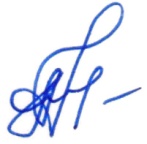 А.Н. АндросовичА.Н. Андросович